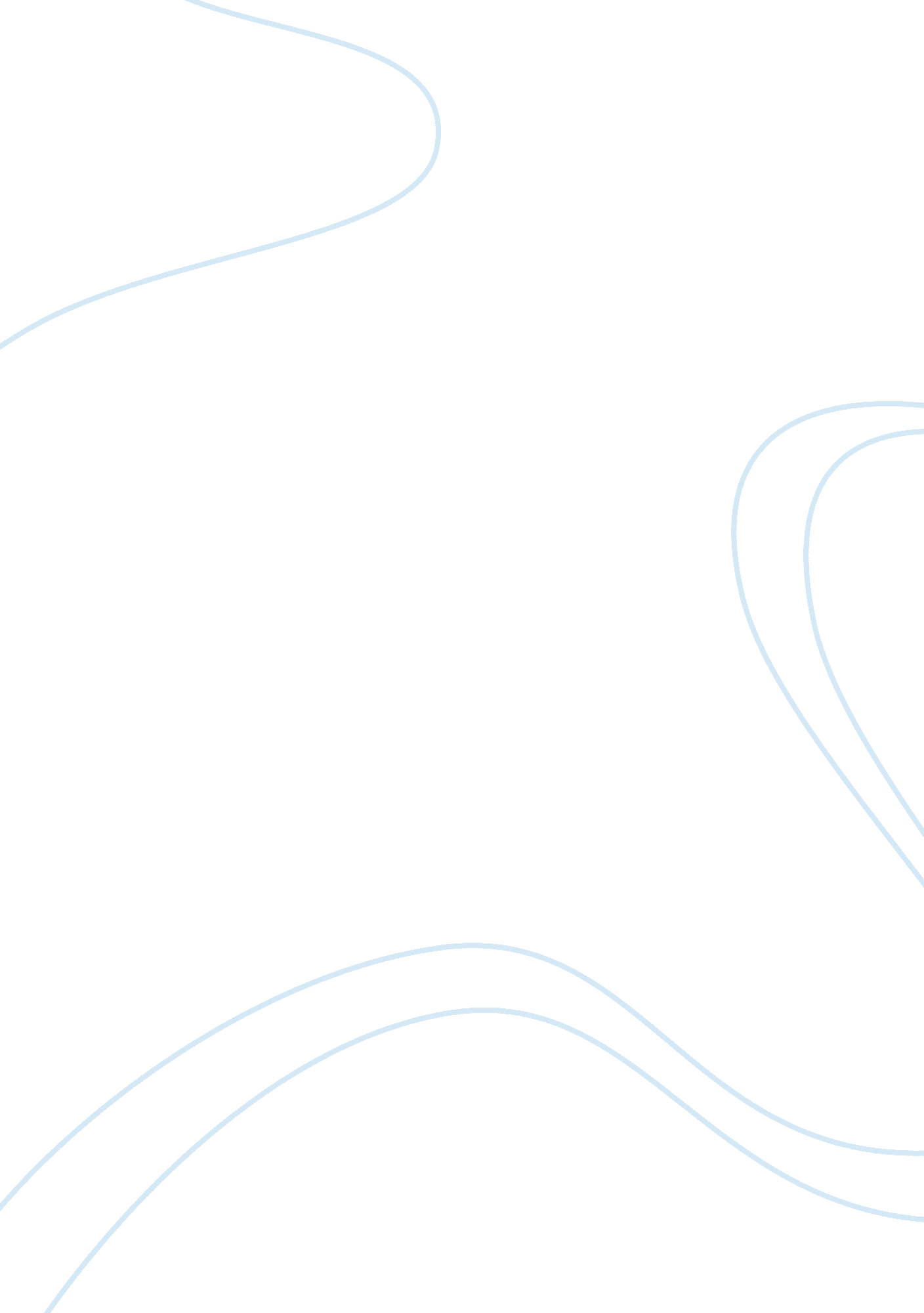 Computer assignment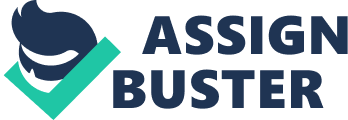 Why Is the CPU the most importation component In a computer? The CPU is what regulates the volts of the Is of the machine language. 2. What number does a bit that is turned on represent? What number does a bit that Is turned off represent? On Is 1 and Off Is 2 3. What would you call a device that works with binary data? A Digital Device 4. What are the words that make up a high-level programming language called? Key words or Reserved words 5. What are the short words that care used In assembly language called? Mnemonic 6. What is the difference between a compiler and and interpreter? A compiler take and translates in and saves a file to be executed. A interpreter takes the code translates it an runs it. 7. What type of software controls the internal operations of the computer’s hardware? Drivers PIT 420 1 . Why is the CPU the most importation component in a computer? Number does a bit that is turned on represent? What number does a bit that is earned off represent? On is 1 and Off is 2 3. What would you call a device that works 6. What Is the difference between a compiler and and Interpreter? A compiler take and translates In and saves a file to be executed. A Interpreter takes the code translates It an runs It. 7. What type of software controls the Internal operations of the computer’s hardware? POPPET Unit 1 Assignment 1 By Heartbreaking POPPET 5. What are the short words that care used in assembly language called? 